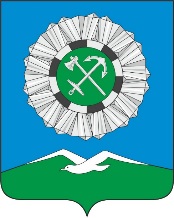 Российская ФедерацияИркутская областьСлюдянский районСЛЮДЯНСКОЕ МУНИЦИПАЛЬНОЕ ОБРАЗОВАНИЕГОРОДСКАЯ ДУМА РЕШЕНИЕг. Слюдянкаот 15.03.2023 № 27 V-ГД Об утверждении повестки внеочередного заседания Думы Слюдянского муниципальногообразования V созыва  	На основании ст. 18 Регламента Думы Слюдянского муниципального образования, утвержденного решение Думы Слюдянского муниципального образования от 18.02.2006 года №12 I-ГД, руководствуясь главою 4 Устава Слюдянского муниципального образования, зарегистрированного Главным управлением Министерства юстиции Российской Федерации по Сибирскому Федеральному округу от 23 декабря 2005 года №RU385181042005001, с изменениями и дополнениями, зарегистрированного Управлением Министерства юстиции Российской Федерации по Иркутской области от 17 января  2023 года №RU385181042023001.ГОРОДСКАЯ ДУМА решила: Утвердить повестку внеочередного заседания Думы Слюдянского муниципального образования V созыва (Приложение №1)Настоящее решение вступает в силу с момента его принятия.Глава Слюдянскогомуниципального образования                                                                                        В.Н. СендзякПредседатель Думы Слюдянского муниципального образования                                                                                         М.М. КайсаровПриложение № 1к решению Думы Слюдянскогомуниципального образованияот 15.03.2023 № 27 V-ГДПОВЕСТКА внеочередного заседания ДумыСлюдянского муниципального образованияV созыва15.03.2023 года                                                                                 город СлюдянкаПредседатель ДумыСлюдянского муниципального образования                                             М.М. Кайсаров   №Наименование вопросавремяПроект решения. Об утверждении повестки внеочередного заседания Думы Слюдянского муниципального образования V созыва.                                                                 Кайсаров Михаил Михайлович – председатель Думы Слюдянского муниципального образования12:0012:05Проект решения. «О назначении собрания граждан поселка Буровщина Слюдянского муниципального образования в целях рассмотрения и обсуждения вопроса внесения инициативного проекта «Благоустройство зоны отдыха п. Буровщина»                             Осипова Дарья Сергеевна – Заведующий отделом городского хозяйства, благоустройства, транспорта и связи                                                                            администрации Слюдянского городского поселения12:0512:15Проект решения. «О назначении собрания граждан поселка Сухой Ручей Слюдянского муниципального образования в целях рассмотрения и обсуждения вопроса внесения инициативного проекта «Ремонт дорожного полотна автомобильной дороги общего пользования местного значения по ул. Линейная от пересечения с ул. Островского до ул. Ленская п. Сухой Ручей»                             Осипова Дарья Сергеевна – Заведующий отделом городского хозяйства, благоустройства, транспорта и связи                                                                            администрации Слюдянского городского поселения12:1512:25 Разное: 12:2512:30